                        Colegio  Américo Vespucio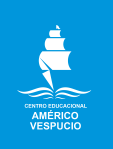                        Octavo básico.                       Tecnología                         /06/ 2020                                       Tecnología Séptimo Básico.Las  Necesidades¿Qué es una NECESIDAD HUMANA? Es la sensación de carencia de algo y que está unida al deseo de satisfacerla Fases para satisfacer una necesidad La sensación o apetencia En el ejemplo: la sed El deseo En el ejemplo: tomar agua o quizá gaseosa u otro líquido El esfuerzo En el ejemplo: corriendo o quizá caminando La satisfacción En el ejemplo: aplacar la sed.CLASIFICACIÓN DE LAS NECESIDADES HUMANAS Por su importancia o naturaleza : PRIMARIAS: Son aquellas necesidades cuya satisfacción depende nuestra vida. Ej. Alimentarse, beber agua, respirar, abrigo, vivienda, etc. SECUNDARIAS: Son aquellas necesidades cuya satisfacción aumenta el bienestar de la persona. Ej. Divertirse, ver Tv, escuchar música estudiar, bailar, etc. SUPÉRFLUAS O TERCIARIAS: Son aquellas necesidades que satisfacen la vanidad de algunas personas. Ej. Usar joyas de oro, pieles valiosas, autos de lujo, etc.POR SU PROCEDENCIADe la PERSONA: Son aquellas necesidades propias de la persona. Pueden ser NATURALES (Alimentarse, beber agua, abrigarse, etc.); y SOCIALES (usar reloj o corbata, vestir a la moda, etc. De la SOCIEDAD: Son aquellas necesidades que parten de la persona y pasan a ser de toda la sociedad. Ej. El transporte público, la seguridad, el orden público, etc.POR SU IMPORTANCIA ECONÓMICA ECONÓMICAS: Son aquellas necesidades cuya satisfacción requiere el uso de recursos escasos y la realización de alguna actividad. Ej. Comer, llevar celular, el transporte público, etc. De la SOCIEDAD: Son aquellas necesidades cuya satisfacción no requiere hacer ninguna actividad económica. Ej. Respirar.Responde las siguientes preguntas :¿Cómo defines a las necesidades humanas? ____________________________________________________________________________________ ____________________________________________________________________________________ ____________________________________________________________________________________ ____________________________________________________________________________________¿Cuál es el proceso de la satisfacción de una necesidad? ____________________________________________________________________________________ ____________________________________________________________________________________ ____________________________________________________________________________________ ____________________________________________________________________________________¿Cómo se clasifican las necesidades? Proponga nuevos ejemplos____________________________________________________________________________________ ____________________________________________________________________________________ ____________________________________________________________________________________ ____________________________________________________________________________________ ¿Qué diferencia existe entre necesidades materiales y necesidades espirituales? ____________________________________________________________________________________ ____________________________________________________________________________________ ____________________________________________________________________________________ ____________________________________________________________________________________            5.- Dibuja una herramienta tecnológica que represente una necesidad del hombre en la época del Homo Sapiens        6.- Dibuja una herramienta tecnológica que represente una necesidad spiritual del hombre en la época de la Civilización Egipcia.        NombreCursoFecha7°  / 06 / 2020OA 4 Comunicar el diseño, la planificación u otros procesos de la resolución de necesidades de reparación, adaptación o mejora de objetos o entornos, utilizando herramientas TIC, considerando el objetivo, la audiencia y aspectos éticos.